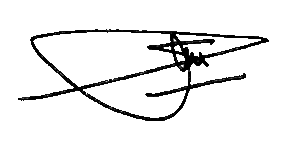 SOP REKOMENDASI IZIN PENELITIAN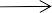 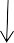 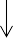 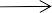 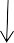 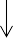 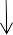 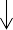 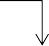 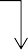 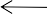 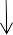 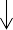 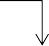 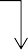 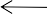 DASAR HUKUM :DASAR HUKUM :KUALIFIKASI PELAKSANA :KUALIFIKASI PELAKSANA :-Undang-undang no. 18 Tahun 2002 tentang Sistem Penelitian, Pengembangan dan Penerapan Ilmu Pengetahuan dan Teknologi- Kepala Badan-Peraturan Menteri Dalan Negeri No. 33 Tahun 2007 tentang Pedoman Penyelenggaraan Penelitian dan Pengembangan di Lingkungan Departemen Dalam Negeri dan Pemerintah Daerah- SekretarisPeraturan Menteri Dalan Negeri No. 33 Tahun 2007 tentang Pedoman Penyelenggaraan Penelitian dan Pengembangan di Lingkungan Departemen Dalam Negeri dan Pemerintah Daerah- Kasubbid SOSBUD- Petugas Pengolah DataKETERKAITAN :KETERKAITAN :PERALATAN / PERLENGKAPAN :PERALATAN / PERLENGKAPAN :- Komputer/Laptop- Printer- Kertas- Formulir- Meja- Kursi KerjaPERINGATAN :PERINGATAN :PENCATATAN DAN PENDATAAN :PENCATATAN DAN PENDATAAN :No.KegiatanPelaksanaPelaksanaPelaksanaPelaksanaPelaksanaMutu BakuMutu BakuMutu BakuKeteranganNo.KegiatanPemohonPetugas Pengolah DataKasubbid OrmasKasubbid SOSBUDKabanKelengkapanWaktuOutputKeterangan1Pemohon menyerahkan surat pengantardari perguruan tinggi ke Petugas Pengolah Izin RekomendasiSuratSurat terkait1 HariRegistrasi Surat2Petugas mengolah surat tersebut dan kemudian diberikan ke Kasubbid SOSBUD untuk dimintai arahan Kabid OrmasSuratSuratSuratSurat terkait1 HariDisposisi Sekretaris3Kaban memerintahkan Sekretaris untuk menindaklanjuti surat tersebutSuratSurat terkait1 HariDisposisi Sekretaris4Sekretaris menindaklanjuti surat yang telah didisposisi Kaban dan diserahkan kepada Kasubbid SOSBUDSuratSurat terkait1 HariDisposisi Sekretaris5Kasubbid SOSBUD menindaklanjuti surat yang telah didisposisi Sekretaris dan menugaskan Petugas pengolah data untuk memproses surat tersebutSuratAProsesBlankoSurat terkait1 HariDisposisi Kasi dan Blanko Pernyataan6Petugas memberikan blanko surat pernyataan kepada pemohon untuk diisi sesuai dengan data diri masing-masingBlanko1Blanko1 HariBlanko Pernyataan yang telah diisiNo.KegiatanPelaksanaPelaksanaPelaksanaPelaksanaPelaksanaMutu BakuMutu BakuMutu BakuKeteranganNo.KegiatanPemohonPetugas Pengolah DataKasubbid OrmasKasubbid SOSBUDKabanKelengkapanWaktuOutputKeterangan7Pemohon menyerahkan blanko surat pernyataan tersebut kepada petugas untuk dibuatkan surat rekomendasi izin penelitiannya1Blanko yang telah diisiProsesSurat RekomendasiBalnko1 HariSurat Rekomendasi8Petugas meyerahkan Surat rekomendasi izin penelitian tersebut kepada Kasubbid SOSBUD untuk di  ACC Surat RekomendasiASurat Rekomendasi1 HariSurat Rekomendasi yang telah di ACC9Kasubbid ketahanan ekonomi sosial dan budaya menyerahkan Surat rekomendasi tersebut ke Petugas dan selanjutnya diserahkan ke PemohonSurat Rekomendasi yang di ACCSurat Rekomendasi yang di ACCASurat Rekomendasi1 HariSurat Rekomendasi yang telah di ACCGunung Sugih,         Januari 2020KEPALA BADAN KESBANG DAN POLITIKKABUPATEN LAMPUNG TENGAHDrs. SUGANDI.,MMNIP. 19640101 199003 1 019